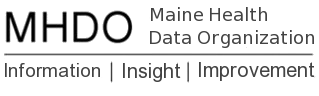 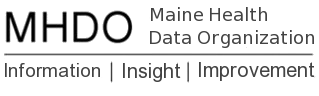 2016 Hospital Inpatient Encounter Data – Release NotesOpening Statement These release notes are for the MHDO 2016 Hospital Inpatient Encounter data. This is the first release where all data were submitted through the new MHDO Hospital Portal. One of the primary goals of the new Portal is improving data quality by monitoring and validating data at the point of submission. The new system utilizes approximately 300 rules and thresholds to validate the content and completeness of the inpatient data.Documentation Included with This ReleaseThe documentation included in this release:MHDO’s Release Notes (this document)MHDO’s 2016 Hospital Inpatient Record CountsInpatient Level II Base Layout (New: provides a detailed description of the file layout)Rule Chapter 241, Uniform Reporting System for Hospital Inpatient Data Sets and Hospital Outpatient Data Sets https://mhdo.maine.gov/_finalStatutesRules/Chapter%20241_151122.doc MHDO Hospital Encounter FAQs: https://mhdo.maine.gov/faqs_data.html#hosp dataHospital Information Data Layout/FormatThe excel document "Inpatient Level II Base Layout" provides a detailed description of the layout that the 2015 and 2016 MHDO Inpatient Hospital Encounter data are in. In general, records with discharge dates before 10/1/2015 used ICD-9 data elements while those discharged on or after this date used the new ICD-10 data elements. Note:  ICD-9 and ICD-10 data elements are stored in different fields. For instance, the ICD-9 principal diagnosis is stored in the field IP7004_PrincipalDiagnosisCode while the ICD-10 version is stored in IP7104_PrincipalDiagnosis. Whenever possible, data elements are prefixed with the data element name from the input layout specified in Rule Chapter 241, Uniform Reporting System for Hospital Inpatient Data Sets and Hospital Outpatient Data Sets, which provides additional details on the derivation of each element in Appendix B-2 (https://mhdo.maine.gov/_finalStatutesRules/Chapter%20241_151122.doc). Value add fields that are not directly mapped from the input layout are prefixed with identifiers that begin with 4 alphabetic characters, to allow easy differentiation. For example, the patient age, which is calculated using date of birth and the admission/start of care date, is found under the field name IPMVA21_AGE.MHDO Assigned Payer Category CodesStarting with the 2015 data release, we updated our MHDO assigned payer category codes based on conversations with the data user group. The codes ‘12’ Medicare Advantage and ‘00’ Unknown were added, while ‘05’ Blue Cross has been removed.  Blue Cross is now recoded as ‘06’ Commercial Carriers. In addition to the category codes, we also include the National Association of Insurance Commissioners (NAIC) Payer Code and Payer Name as received on the encounter records. Payer Names are released if the name does not disclose an individual - over 90% of payer names are released.Assignment of Geocodes If your data request includes the release of ZIP codes, you will also receive a geocode. The MHDO assigns a geocode when the city, state, and ZIP code match the entries that appear on the canonical list of geocode values (a data table of Maine geocodes provided by the Maine Office of GIS (MEGIS) is the canonical list used for the assignment and is included in this release). The MHDO will not impute geocodes based on incomplete or conflicting city, state, or ZIP code information. In order to improve our ability to assign geocodes, we are working with those facilities that have not provided consistent city, state, and ZIP code information. For this release, we were able to assign a geocode for 99.5% of the encounters.Assignment of Hospital Service Areas (HSA)If your data request includes the release of ZIP codes, you will also receive two HSA assignments. One (IPML23_Original_SA) is based on the Dartmouth Atlas of Health Care methodology and the other (IPML25_MMC_HSA) is based on a methodology developed by the MaineHealth/Maine Medical Center Planning Department which is also based on the Dartmouth Atlas of Health Care methodology with a few modifications. Diagnostic Related Group (DRG) Calculation MHDO assigns the DRG using the 3M Grouper software. Currently, two different sets of DRG codes and Major Diagnostic Categories (MDC) codes are created: one based on the All Patients Refined Diagnosis Related Groups (APR-DRG) and the other on the Medicare Severity-Diagnosis Related Groups (MS-DRG). The MDHO had previously also distributed two older versions of DRGs (AP-DRGS and CMS-DRGs) which have since been depreciated by their maintainers.Both the APR-DRG and the MS-DRG are revised annually. The version of the DRGs used for records with discharge dates before 10/1/2015 was 32.0; the version used for records on or after this date was 33.0. MHDO-Assigned Medical Record Numbers (MRN) The MHDO-assigned Medical Record Number (MRN) is an obfuscated and transformed version of the MRN that is submitted by facilities to uniquely identify patients. The MRN is used by the hospital data system to tie information about a particular encounter to a patient's medical history and care information. It has come to our attention that some hospitals assign different MRN’s for the same patient who accesses both their inpatient and outpatient services.  Because of this, MHDO is not always able to create a unique patient identifier within and across facilities.  Note:  MHDO is proposing a rule change this summer that if approved will address this issue and allow the MHDO to create a master patient index.Emergency Department Flag The methodology used to identify ED-involved encounters is the following: any inpatient visit that has a revenue code of 0450, 0452, 0456, or 0459 is considered an ED visit.  Hospital Specific Data NotesNone.Other Release Reports MHDO's 2016 Hospital Inpatient Records Counts – Excel DocumentThe IP Record Counts shows the current state of the unified IP master file by discharge date for 2015.Inpatient Level II Base Layout – Excel DocumentThis Inpatient Level II Base Layout is the standard file layout including ICD-10, which can vary by data level (I, II, III) as defined in MHDO Rule Chapter 120, RELEASE OF DATA TO THE PUBLIC (https://mhdo.maine.gov/_finalStatutesRules/Chapter%20120%20Data%20Release_Effective160728%20.docx). MHDO Level I Data is considered MHDO De-Identified Data. MHDO Level II Data releases are a limited data set. MHDO Level III Data includes MHDO Direct Patient Identifiers.Rule Chapter 241, Uniform Reporting System for Hospital Inpatient Data Sets and Hospital Outpatient Data Sets MHDO Rule that governs the submission of hospital data to the MHDO (https://mhdo.maine.gov/_finalStatutesRules/Chapter%20241_151122.doc) Appendix A lists the Source Codes with references to specific MHDO data elements by file type.  Note: not all data elements collected are releasable.MHDO Hospital Encounter FAQs MHDO updates these FAQs regularly – they can be found here: https://mhdo.maine.gov/faqs_data.html#hosp dataHospital NameMHDO Hospital IDHospital TypeStatusAcadia Hospital200004Private PsychActiveBlue Hill Memorial Hospital200051Critical AccessActiveBridgton Hospital200007Critical AccessActiveCalais Regional Hospital200055Critical AccessActiveCary Medical Center200031Acute CareActiveCentral Maine Medical Center200024Acute CareActiveCharles A. Dean Memorial Hospital200023Critical AccessActiveDorothea Dix Psychiatric Center200057State PsychActiveDown East Community Hospital200027Critical AccessActiveEastern Maine Medical Center200033Acute CareActiveFranklin Memorial Hospital200037Acute CareActiveHenrietta D. Goodall Hospital200040Acute CareClosed -10/23/2015Houlton Regional Hospital200026Critical AccessActiveInland Hospital200041Acute CareActiveLincolnHealth201302Critical AccessActiveMaine Coast Memorial Hospital200050Acute CareActiveMaine Medical Center200009Acute CareActiveMaineGeneral Medical Center 200015Acute CareActiveMayo Regional Hospital200066Critical AccessActiveMercy Hospital200008Acute CareActiveMid Coast Hospital200044Acute CareActiveMillinocket Regional Hospital200003Critical AccessActiveMount Desert Island Hospital200038Critical AccessActiveNew England Rehabilitation Hospital200010RehabActiveNorthern Maine Medical Center200052Acute CareActiveParkview Adventist Medical Center200025Acute CareClosed – 8/20/2015Pen Bay Medical Center200063Acute CareActivePenobscot Valley Hospital200062Critical AccessActiveRedington-Fairview General Hospital200012Critical AccessActiveRiverview Psychiatric Center200056State PsychActiveRumford Hospital200016Critical AccessActiveSebasticook Valley Health200028Critical AccessActiveSouthern Maine Health Care200019Acute CareActiveSpring Harbor Hospital 200067Private PsychActiveSt. Joseph Hospital200001Acute CareActiveSt. Mary’s Regional Medical Center200034Acute CareActiveStephens Memorial Hospital200032Critical AccessActiveThe Aroostook Medical Center200018Acute CareActiveWaldo County General Hospital200013Critical AccessActiveYork Hospital200020Acute CareActiveMHDO Assigned Payer Category CodeCategory NamePayer Name Examples01MEDICAREMEDICARE, MEDICARE A B, MEDICARE PART A IP02MEDICAIDMAINECARE, MEDICAID - OUT OF STATE04TRICARE/USVACHAMPVA, TRICARE, VA TOGUS06COMMERCIAL CARRIERSAETNA HMO, ANTHEM BCBS, UNITED HEALTH07CHARITY/UNCOMPENSATED CAREDISCOUNTED CARE, FREE CARE, UNCOMP CARE08SELF PAYSELF PAY NO INSURANCE, S/P SELF PAY09WORKERS COMPENSATIONBATH IRON WORKS WC, LIBERTY MUTUAL WC11OTHERRISK MANAGEMENT, HOSPICE12MEDICARE ADVANTAGEAETNA MEDICARE HMO, HUMANA MEDICARE00UNKNOWNMH NET, RM DEPT, MISC PAYER MISC ADDRESS